ЧЕМ ЗАНЯТЬ РЕБЁНКА В ВЫХОДНЫЕ?»Да ещё так, чтобы дитя провело время не впустую, а чему-то научилось, узнало что-то новое, раскрыло свой творческий потенциал.Психологи утверждают — к общению с ребенком нужно относиться серьезно. Дети крайне чувствительны и регулярно нуждаются в вашем стопроцентном внимании. Они действительно переживают, когда в процессе игры вы отвлекаетесь на борщ, стирку или телефонный звонок.  Тем более что любое количество времени можно провести интересно и незабываемо как для ребенка, так и для вас самих. (Только старайтесь закончить игру вовремя, чтобы не пришлось обрывать ее на середине и расстраивать малыша.)Ничто так не сближает, как совместное увлечение…1. Попросите ребенка принести из комнаты "синий грузовик, поезд и экскаватор". Поиски всех этих игрушек займут некоторое время и есть надежда, что, копаясь в игрушках, малыш увлечется ими. Если он выполнит вашу просьбу, давайте следующее задание (принести три круглых предмета, две пластмассовые игрушки, пять предметов на букву "К" и т.п.). Чем ребенок старше, тем задания должны быть труднее. Тогда получится двойная польза. Во-первых, ребенок повторяет счет, буквы, формы, цвета и тренирует память, внимание. Во-вторых, вы наслаждаетесь несколькими минутами одиночества. 2. Давайте малышу игровые задания. Предлагайте уложить кукол спать, починить машину, накормить всех зверей. Хорошо, если кроме заданий вы предложите ребенку необычные инструменты для игры (например, гаечный ключ для машины или вымытое корытце от творожка для угощения зверей). 3. Каждой маме желательно завести "волшебный мешок". В этот мешок сложите коробочки, пузырьки, мелкие игрушки, пробки от пластиковых бутылок, тесемочки, бусы из пуговиц, природные материалы. В общем все, что взрослые считают мусором, а дети - самыми дорогими сокровищами (отбирая предметы, не забудьте о безопасности!). Ребенок, получивший такой мешок, надолго (точнее на 15-20 минут) оставит вас в покое. Не забывайте время от времени обновлять содержимое мешка и не давайте его малышу слишком часто. Кроме того, у вас в квартире наверняка найдутся уже такие "мешки" - чемодан со старой одеждой, шкатулка с заколками для волос, коробочка для рукоделия (после изъятия опасных предметов). 4. Отдыхая вечером у телевизора, вырезайте картинки из упаковок от продуктов, буклетов, старых открыток. Занятие это очень хорошо успокаивает, а конверт с фигурками животных, машин, посуды, продуктов поможет вам занять ребенка трех-пяти лет. 5. Если ребенок уверенно использует ножницы - отдайте ему на растерзание несколько старых журналов. Впрочем, журналы увлекут и малыша - покажите ему, как весело рвать бумагу, протыкать дырки, сминать ее в комки. 6. Самый заманчивый и эффективный способ отстоять свое одиночество - поставить ребенку мультфильмы. Но ради здоровья малыша злоупотреблять ими не стоит. Не забудьте так же аудиокниги, компьютерные презентации, слайдшоу. 7. Попросите малыша вам помочь. Например, вытереть пыль во всех комнатах, что-то отнести или разложить по местам. 8. "Пойди, посмотри, прилетели птички на балкон (закипел чайник, нужно ли поливать цветок, какая лампочка горит на стиральной машине)?" - действенная формула остаться в одиночестве на минуту-две. 9. Попросите ребенка сесть рядом и заняться тем же, что и вы. Если вы читаете, предложите ему смотреть картинки в детской книжке, говорите по телефону - вручите и малышу старую трубку, пишете текст - достаньте для малыша ненужную клавиатуру, пусть и он понажимает клавиши. 10. Если вы купили игрушку (просто так, не в качестве подарка), которая увлекла ребенка, не дожидайтесь, пока он наиграется. Лучше спрячьте игрушку, чтобы достать ее в нужный момент, через день или два. Пусть и вам от нее будет польза.Наверняка у вас не возникнет вопросов, на что потратить освободившиеся минуты. Но все же позвольте дать совет - отдохните, расслабьтесь, насладитесь этими минутами. А домашними делами можно заниматься и вместе с ребенком. Пусть это хлопотно, зато весело.
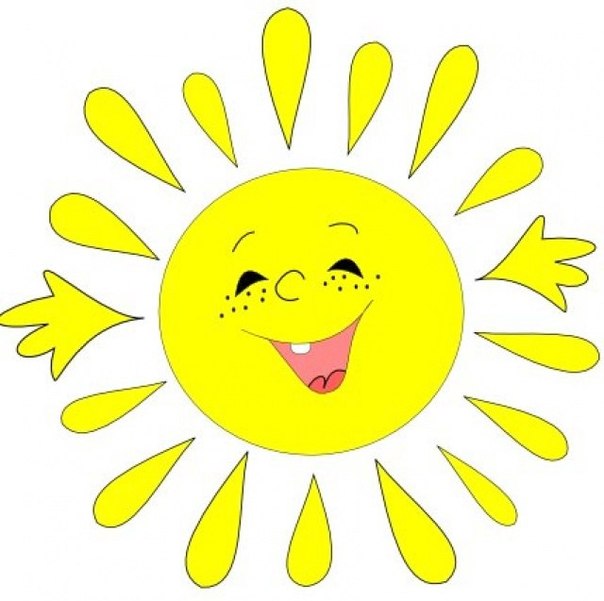 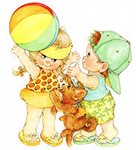 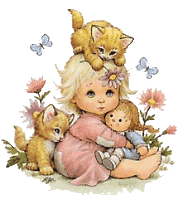 Чем заинтересовать ребенка в выходной день?"Ребёнок очень рад минутам, подаренным ему родителями в игре. Общение в игре не бывает бесплодно для малыша. Чем больше выпадает дорогих минут в обществе близких ему людей, тем больше взаимоотношения, общих интересов, любви между ними в дальнейшем. Вечный вопрос, который задают родителя — «Чем занять ребёнка в выходные дни? ». Подвижные игры и игровые упражнения имеют большое значение для всестороннего, гармоничного развития ребенка. Участие ребенка в игровых заданиях различной интенсивности позволяет осваивать жизненно важные двигательные умения в ходьбе, беге, прыжках, равновесии, лазанье, метании. Выполняя различные роли, изображая разнообразные действия, дети практически используют свои знания о повадках животных, птиц, насекомых, о явлениях природы, о средствах передвижения и т. д. Предлагаю несколько простых по содержанию подвижных игр.1. ««Медвежата». Ребенок ползает на четвереньках, опираясь на ладони и ступни, как медвежата, до корзины, затем берет из корзины мяч большого диаметра, встает, и поднимают мяч вверх над головой.2. «Пингвины». Взрослый предлагает ребенку зажать мяч между коленями и прыгнуть на двух ногах, продвигаясь вперед, как пингвины (дистанция 2 м) .3. «Сбей кеглю». Ребенок располагается на исходной черте в 2 м. от кегли, в руках у него по одному мячу большого диаметра. По сигналу: «Покатили! » ребенок прокатывает мяч, стараясь сбить кеглю.Так же предлагаю провести ряд познавательных игр.1. «Разноцветное меню». Предложите малышу составить меню из продуктов одного цвета. Для начала вместе решите, сколько продуктов будет входить в меню. Например, «Красное меню» из трех блюд: помидора, перца, свеклы.2. «Маленький Шерлок Холмс». Поставьте перед ребенком 5-7 предметов. Предложите ему хорошо их рассмотреть и запомнить. Затем попросите его отвернуться или крепко закрыть глаза, а сами уберите один предмет. Теперь малыш должен назвать исчезнувший предмет и описать его. Потом ваша очередь запоминать предметы.3. Игра «Накрываем стол для чаепития». Ребенок по словесному указанию взрослого расставляет посуду — Чайник — в центре стола, чашки — вокруг чайника. Ложечки — справа от чашек, слева от чайника — вазочка с печеньем, справа от чайника — сахарница. Ребенок выставляет по одному предмету.Можно заинтересовать ребенка игрой с руками и пальцами. Существует огромное количество игр. Вот некоторые из них.1.Наши пальчики играли на одной рукеНам зайчонка показали, выставлен указательный палец;Наши пальчики играли на двух рукахМедвежонка показали, кулачки сложены, большие пальцы выставленыНаши пальчики играли на одной рукеИ лисёнка показали, пальцы сложены щёпотью.2. Мы делили апельсин сжимают и разжимают пальцы в кулаки.Много нас, а он один показывают ладошки, большие пальцы вверх.Эта долька для ежа, поочерёдноЭта долька для чижа, сгибаютЭта долька для котят, пальцыЭта долька для утят, в кулак.Эта долька для бобра,А для волка кожура.И пусть это будет всего час полноценного общения.Тем более что любое количество времени можно провести интересно и незабываемо как для ребенка, так и для вас самих. (Только старайтесь закончить игру вовремя, чтобы не пришлось обрывать ее на середине и расстраивать малыша.)